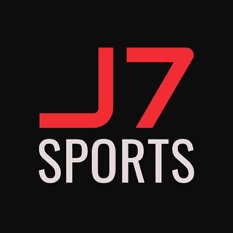 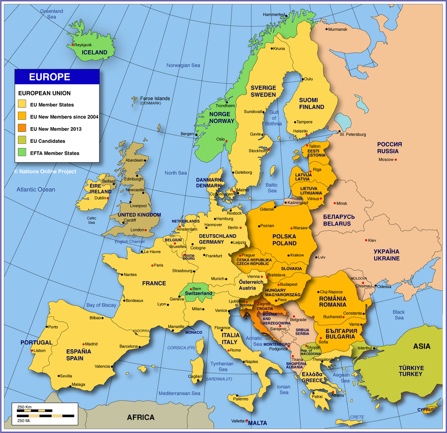 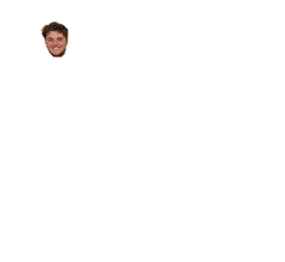 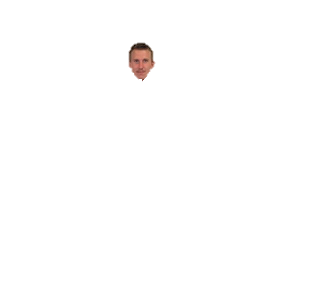 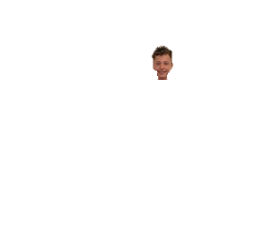 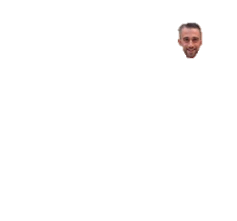 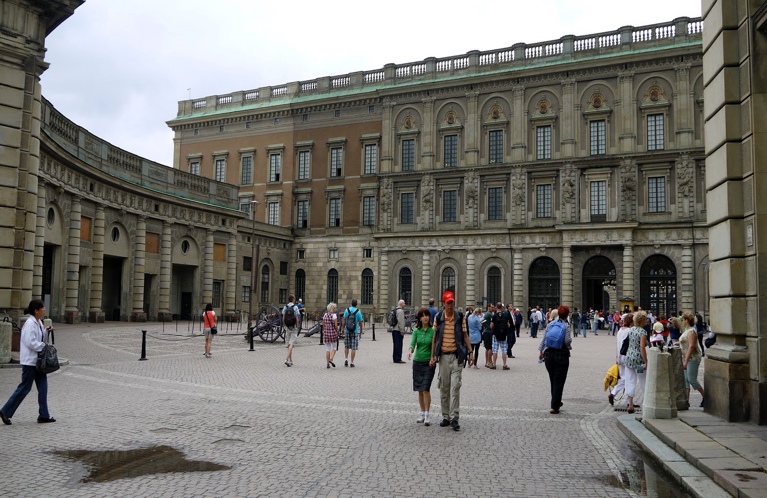 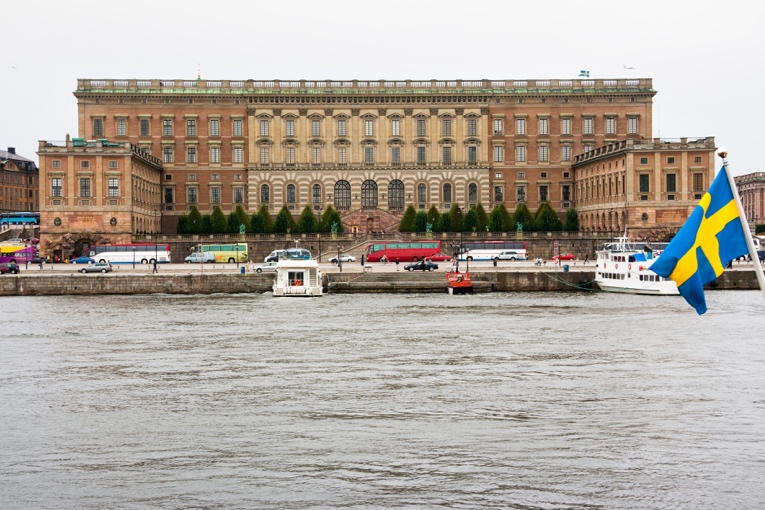 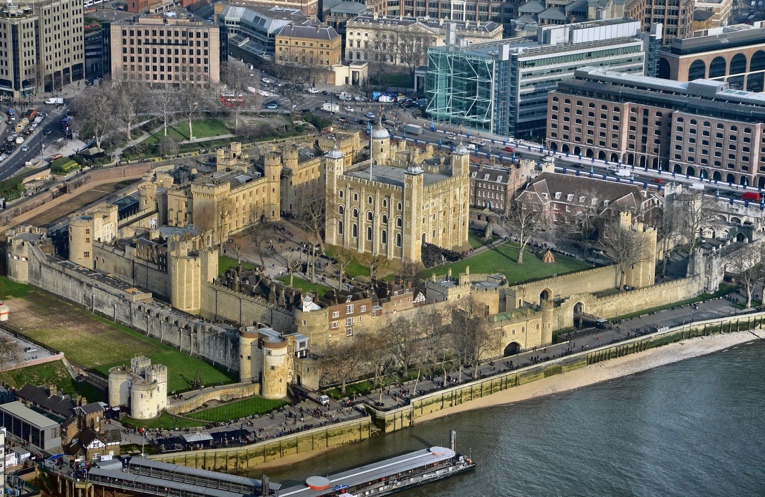 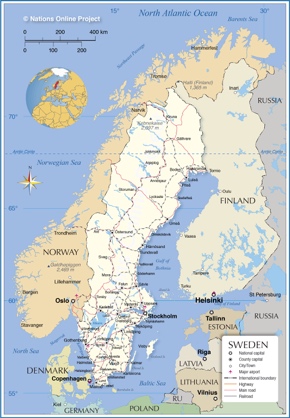 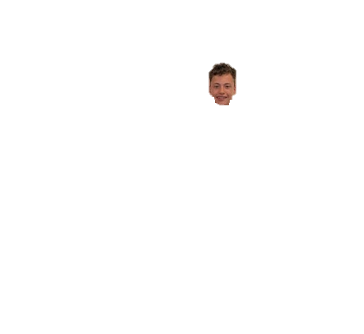 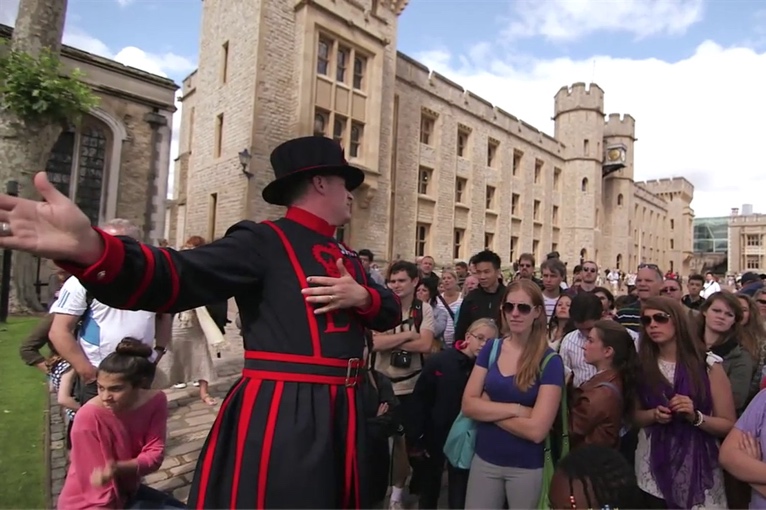 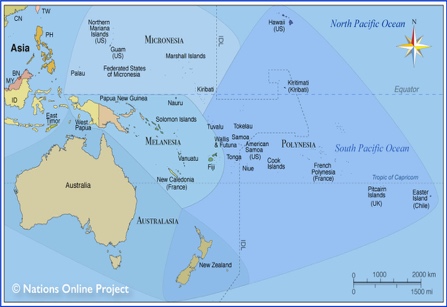 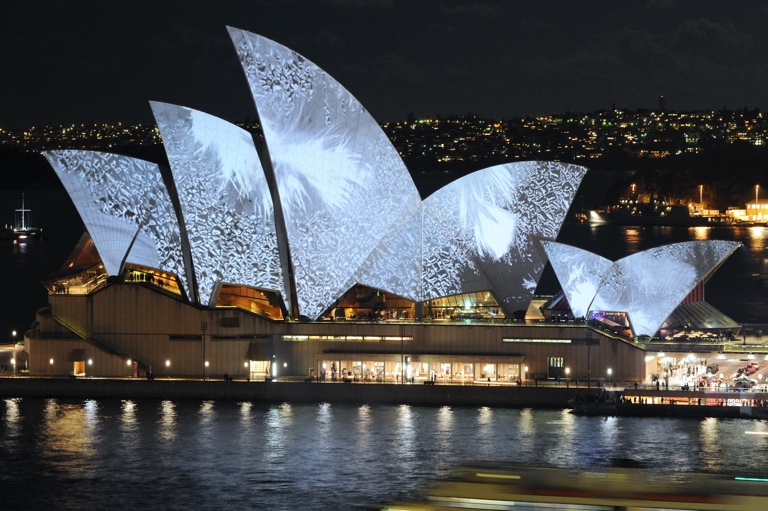 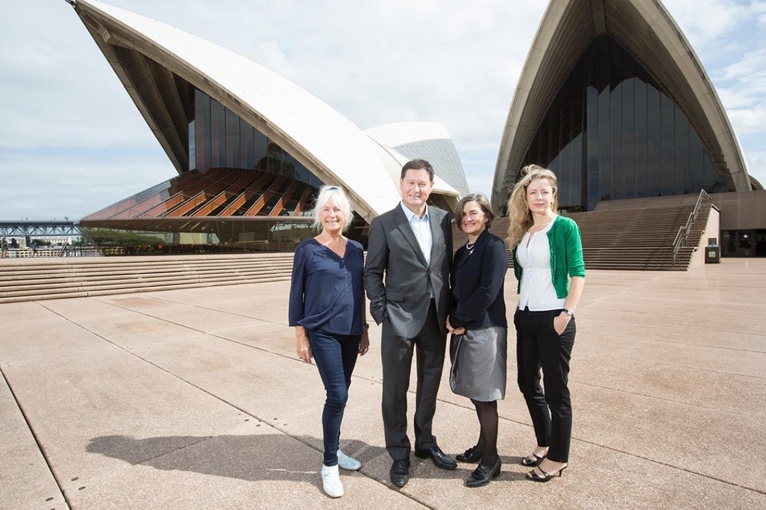 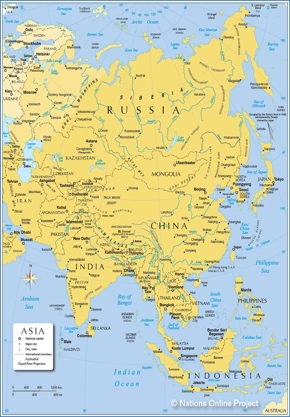 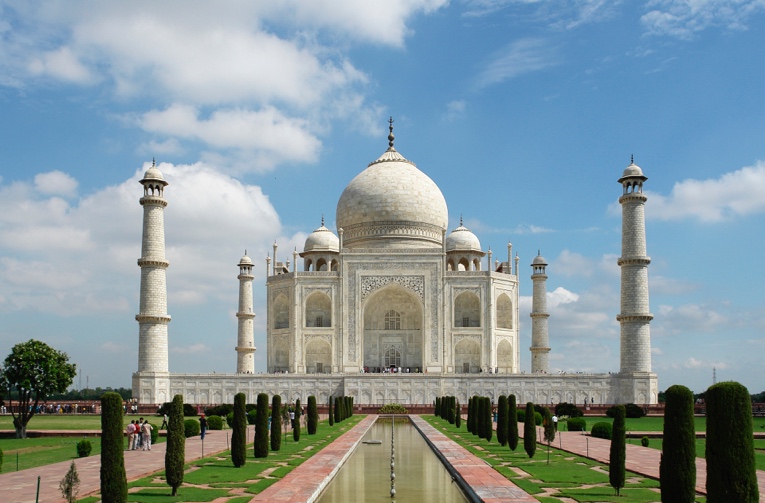 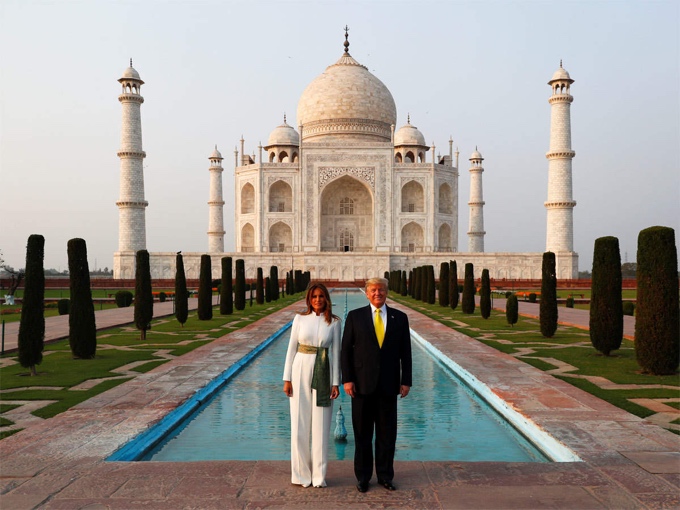 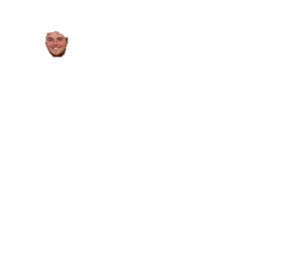 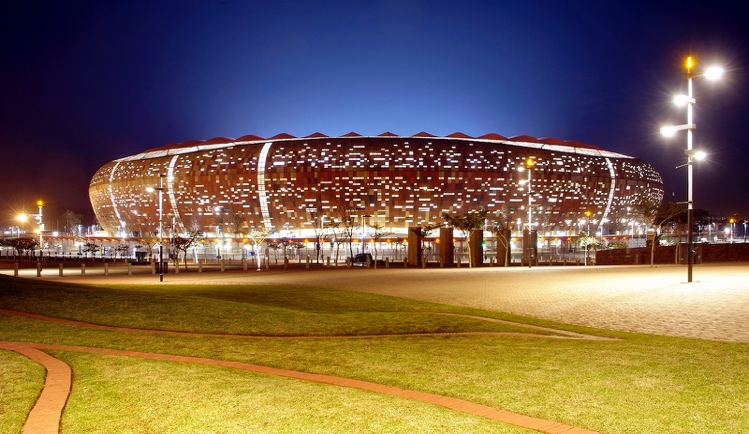 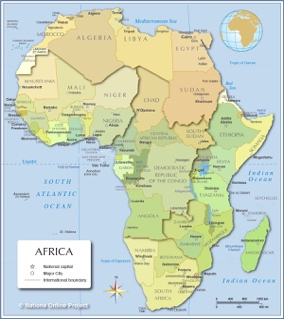 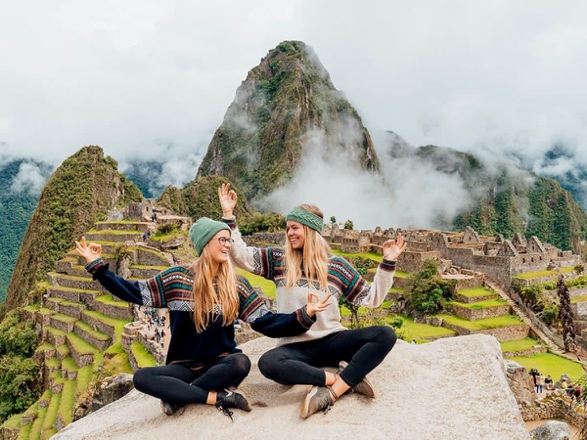 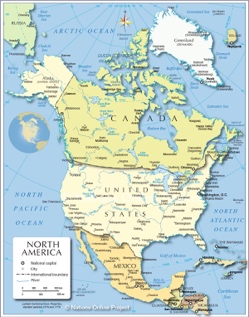 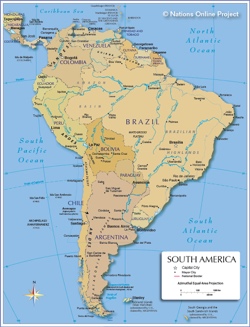 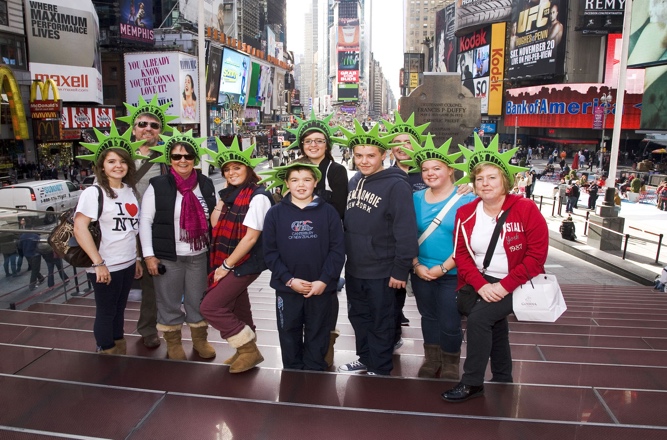 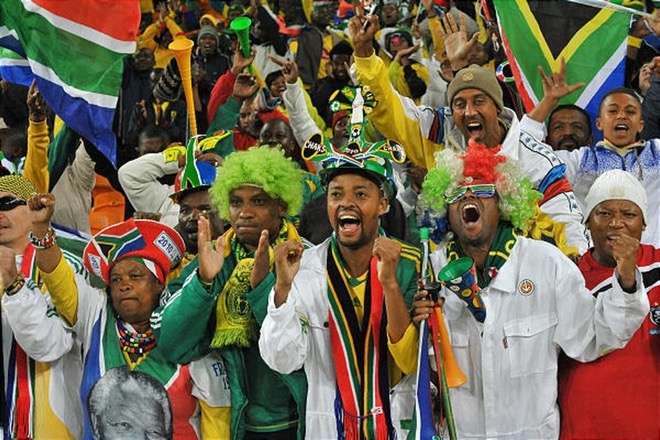 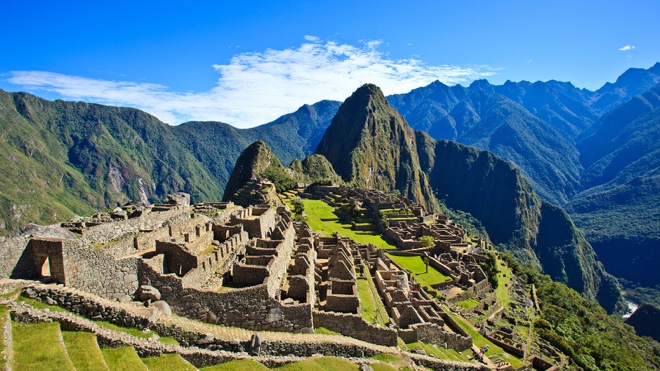 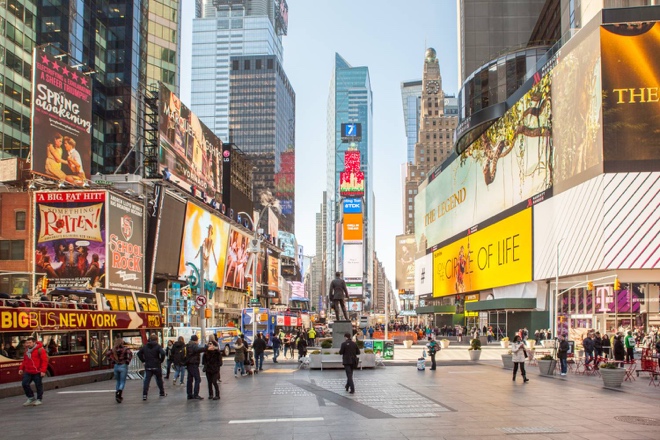 